Name:Date:Class Period:Reflections Week 10REMEMBER:You must write at least 3 complete sentences.  A sentence begins with a capital/uppercase letter and ends with a period, question mark, or exclamation point.  If your sentence begins with “and”, “so”, or “but”, it will be considered a continuation of the prior sentence that should have been connected to it and was not.  Stating the quote does not count as one of your sentences.  Restating the quote in your own words will count as one of your sentences.  Text abbreviations will cost you points.  “I like/dislike this quote.” does not count as one of your sentences.  “I agree/disagree with this quote.” does not count as one of your sentences.  If you continue either statement with a “because…”, it will count as one of your sentences.  “I don’t understand this quote.” is not an acceptable reflection.  Talk to someone near you and get help with understanding what it means.Journal Entries are due on Thursday of each week.  Yes, all 5 days are due including holidays and Fridays.Monday 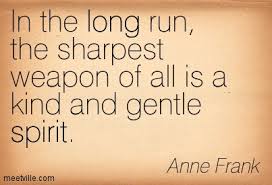 Spanish Translation:  A largo plazo, el arma más poderosa de todas es un espíritu amable y gentil.Vietnamese Translation:  Về lâu dài, các loại vũ khí sắc bén nhất của tất cả là một người tốt và tinh thần nhẹ nhàng.Tuesday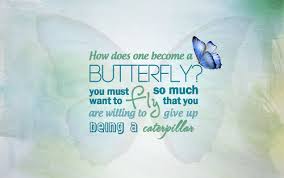 Spanish Translation:  ¿Cómo se convierte uno en una mariposa? Usted debe querer volar tanto que usted está dispuesto a renunciar a ser una oruga.
Vietnamese Translation:  Làm thế nào để trở thành một con bướm? Bạn phải muốn bay quá nhiều mà bạn sẵn sàng bỏ là một con sâu bướm.Wednesday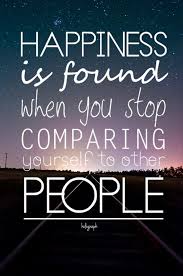 Spanish Translation:  La felicidad se encuentra cuando se deja de compararte con otras personas.Vietnamese Translation:  Hạnh phúc được tìm thấy khi bạn ngừng so sánh mình với người khác.Thursday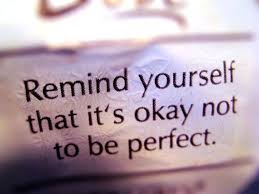 Spanish Translation:  Recuerde que está bien no ser perfecto.Vietnamese Translation:  Nhắc nhở mình rằng đó là ok không được hoàn hảo.Friday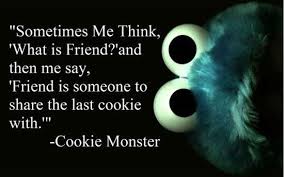 Spanish Translation:  "A veces me pienso, '¿Cuál es tu amigo' y luego me digo, 'amigo es alguien con quien compartir la última galleta con.' "Vietnamese Translation:  "Đôi khi tôi nghĩ, 'người bạn là gì?" và sau đó tôi nói, 'người bạn là một ai đó để chia sẻ chiếc cuối cùng với.' "Type your reflection(s) here:	Monday:Tuesday:Wednesday:Thursday:Friday: